МУНИЦИПАЛЬНОЕ БЮДЖЕТНОЕ УЧРЕЖДЕНИЕДОПОЛНИТЕЛЬНОГО ОБРАЗОВАНИЯ «СТАНЦИЯ ТУРИЗМА И ЭКСКУРИЙ»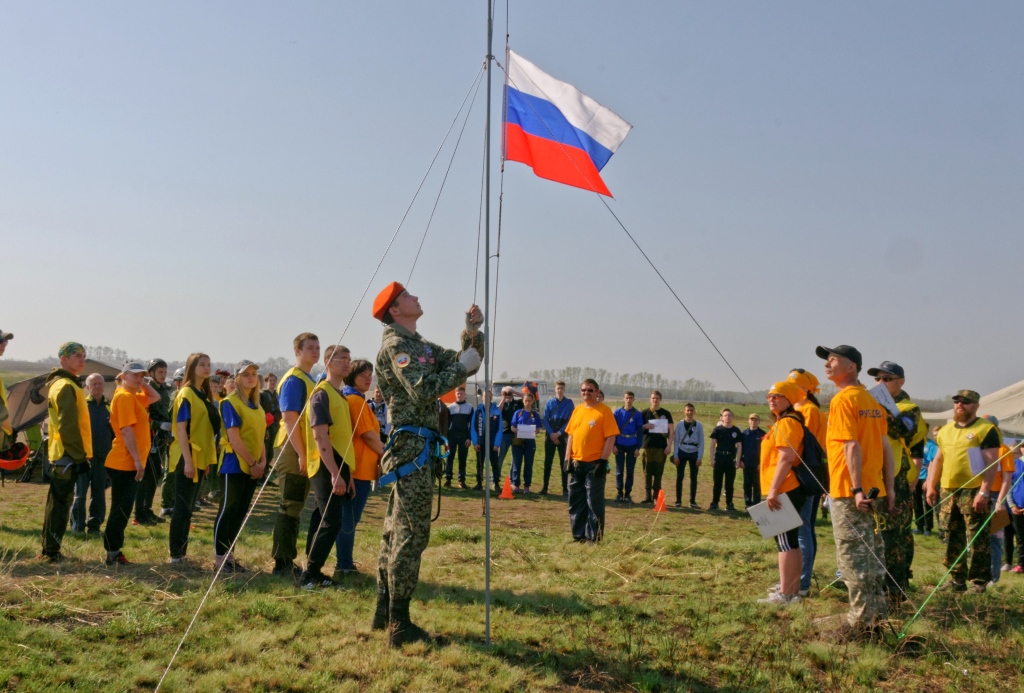 МЕТОДИЧЕСКИЕ РЕКОМЕНДАЦИИПО ОРГАНИЗАЦИИ И ПРОВЕДЕНИЮ ТУРИСТСКО-СПОРТИВНОГО ФЕСТИВАЛЯ «ПОДВИГ ПОБЕДИТЕЛЕЙ», ПОСВЯЩЕННОГО ПРАЗДНОВАНИЮ ПОБЕДЫ В ВЕЛИКОЙ ОТЕЧЕСТВЕННОЙ ВОЙНЕг. РУБЦОВСК, 2024 годПояснительная запискаДополнительное образование является важнейшей составляющей образовательного пространства, сложившегося в современном российском обществе. Оно социально востребовано, требует постоянного внимания и поддержки со стороны общества и государства как образование, органично сочетающее в себе воспитание, обучение и развитие личности ребенка.     Дополнительное образование, в значительной мере осуществляется специалистами, профессионалами, мастерами своего дела, что обеспечивает его разносторонность, привлекательность, уникальность и, в конечном счете, – результативность как практико-ориентированного образования.Актуальность методического материала продиктована требованиями времени, которое неуклонно повышает требования к педагогам дополнительного образования, к процессу преподавания. Представленность педагогического опыта требует четко структурированного положения, осознанности поставленных целей и задач. Удачной формой физического воспитания и формирования культуры здоровья на Станции туризма и экскурсий, является проведение соревнований формата «Фестиваль», где за короткий промежуток времени участники могут попробовать свои силы в различных видах туризма и спорта, а также в творческих направлениях.В целях сохранения исторической преемственности поколений, воспитания бережного отношения к историческому прошлому и настоящему России, формирования духовно-нравственных и гражданско-патриотических качеств личности, МБУ ДО «Станция туризма и экскурсий» г. Рубцовска при поддержке: МКУ «Управление образования» г. Рубцовска, МКУ «Управление культуры, спорта и молодежной политики» г. Рубцовска;  В/Ч 6720; АРПОО «Союз десантников» и войск специального назначения проводится туристско-спортивный фестиваль «Подвиг победителей», посвященный празднованию Победы в Великой Отечественной войне для обучающихся учебных заведений города.Задачи:- формирование у подрастающего поколения умений, необходимых для подготовки к военной службе в современных условиях;- развитие физических и психологических качеств, необходимых для выполнения обязанности гражданина России по защите Отечества;- использование спортивного туризма как средства укрепления здоровья, духовного и физического воспитания подрастающего поколения, приобщения к здоровому образу жизни, профилактики правонарушений;- выявление сильнейших спортсменов.Туристско-спортивный фестиваль «Подвиг победителей» включают в себя три вида: «Марш-бросок», «Комбинированная полоса препятствий», соревнования по спортивному ориентированию «Спортивный Лабиринт».  «Марш-бросок» - это трехкилометровая дистанция по пересеченной местности в облегченной выкладке с такими препятствиями как «Переправа маятником», «Преодоление заболоченного участка», «Переправа через водное препятствие по бревну».  	«Комбинированная полоса препятствий» состоит из восьми этапов военно-туристкой направленности. Участники с помощью специального снаряжения осуществляют спуск, подъём и траверс скально-осыпного склона, метание в цель макет гранаты, переправу через реку по «навесной переправе», преодолевают  задымленный участок в противогазе, стреляя по мишеням из страйкбольного оружия.  Соревнования по спортивному ориентированию «Спортивный Лабиринт» - это вид спортивного ориентирования, в котором участники при помощи карты должны пройти заданное число контрольных пунктов (КП), расположенных на специально созданной для этого искусственной местности.Время и место проведенияТуристско-спортивный фестиваль «Подвиг победителей» проводится на скальном массиве реки Кизиха (Рубцовский район, 419 км. Змеиногорского тракта) 8 и 9 мая.Участники К участию допускаются команды муниципальных бюджетных общеобразовательных учреждений, техникумов, колледжей, высших учебных заведений, учреждений дополнительного образования, военно-спортивных объединений, включенные в заявку на участие в соревнованиях, при наличии соответствующего медицинского допуска. Состав команды – 4 человека.Возрастные группы: - юноши 13 – 14 лет;- юноши 15 – 16 лет;- юноши 17 – 18 лет.Программа Мероприятие начинается на Площади имени 21 Гвардейского стрелкового полка города Рубцовска, с возложения цветов к вечному огню. Церемония возложения цветов завершается выступлением гостей, в числе которых участники боевых действий и контртеррористических операций.После митинга участники отправляются на место проведения туристско-спортивного фестиваля (скальный каньон реки Кизиха «Каменные щеки» Рубцовского района), где проходит военно-спортивная часть мероприятия.    Снаряжение, форма одеждыНеобходимое снаряжение (у каждого участника команды): страховочная система, «жумар», «восьмерка», карабин – 4 шт., страховочный «ус» - 2 шт., каска, перчатки).Командам рекомендуется иметь единую форму. Каждый участник команды должен иметь спортивную форму и обувь, соответствующую погоде, для прохождения дистанций в естественных природных условиях. Рекомендуется иметь запасной (сменный) комплект одежды.Определение результатов. НаграждениеЛичный результат участников в видах программы определяется в соответствии с Условиями проведения каждого вида: «Марш-бросок», «Спортивный Лабиринт», «Комбинированная полоса препятствий».Участники – призеры в видах программы награждаются грамотами. Результат команд в видах программы определяется по сумме личных результатов участников команд, в соответствии с Условиями проведения каждого вида: «Марш-бросок», «Спортивный Лабиринт», «Комбинированная полоса препятствий».В общем зачете результат определяется по наименьшей сумме мест, занятых командами в каждом виде программы соревнований. Команды – призеры в общем зачете награждаются грамотами и призами.В случае равенства результатов предпочтение отдается команде, показавшей лучший результат в виде «Комбинированная полоса препятствий».Команды, не имеющие результатов по одному из видов программы, занимают места после команд с полным зачетом.Обеспечение безопасности участниковНаправляющие организации, руководители (представители) и участники несут персональную ответственность за выполнение правил вида спорта, правил техники безопасности, соблюдение дисциплины и порядка с учетом санитарно-эпидемиологических правил и норм по недопущению распространения новой коронавирусной инфекции.Ответственность за жизнь и здоровье детей в пути и во время проведения туристско-спортивного фестиваля возлагается на руководителя (представителя) команд, в соответствии с приказом направляющей организации. В целях обеспечения безопасности участники, руководители команд и судьи должны соблюдать требования инструкции по безопасности.При неблагоприятных погодных условиях и в случае иных непредвиденных форс-мажорных обстоятельств, угрожающих безопасности участников, главный судья имеет право вносить изменения в программу соревнований: перенести время старта, отменить старт или исключить из программы элемент дистанции.Ответственность за соответствие квалификации участников соревнований возлагается на направляющие организации. Соревнования проводятся с медицинским обеспечением.Подача заявокПредварительные заявки на участие в соревнованиях подаются на электронную почту: moy_sutur@mail.ru с пометкой «Подвиг победителей».Именные заявки по прилагаемой форме, заверенные врачом, и приказ о направлении участников, утвержденный руководителем образовательного учреждения, подаются в  комиссию по допуску на месте проведения соревнований.Условия прохождения дистанций:«Комбинированная полоса препятствий»Соревнования проходят  по бесштрафной системе оценки нарушений, за исключением этапа: «Огневой рубеж». В случае необходимости помощи судьи во время прохождения этапа назначается штраф - 4 балла.(1 штрафной балл – 30 сек.)Список сокращений, используемых в данных условиях.ВСС – верхняя судейская страховкаФСУ – фрикционное спусковое устройство (восьмерка)ИСС – индивидуальная страховочная система1. «Подъём по перилам (по склону)»Участник движется с самостраховкой по перилам (перила судейские).Для организации самостраховки на подъёме применяется устройство типа (жумар), подключенное к усу самостраховки.Участник обеспечивается ВСС, подключение, отключение, контроль за которой,  во время движения осуществляет судья этапа. После прохождения этапа возвращение верёвки ВСС в исходное положение осуществляет судья этапа.2. «Огневой рубеж»Участник выполняет упражнение с использованием пневматического пистолета ПМ (МР 654К) Дистанция – 5 метровЗадание выполняется в следующей последовательности:1. Одеть защитные очки2. Вставить магазин в шахту рукоятки3. Снять с предохранителя4. Выполнить досылание (оттянуть затвор назад и отпустить)5. Произвести 2 выстрела двуручным хватом в мишень № 16. Выполнить перебежку и провести 2 выстрела в мишень №27. Разрядить оружие (извлечь магазин и зафиксировать его между мизинцем и рукояткой, выполнить досылание и нажать на спуск, поставить на предохранитель)8. Положить оружие, магазин и очки на стол.Штраф: - падение оружия, магазина, защитных очков - 1балл;- ствол направлен не в сторону мишени - 2балла- непопадание в цель - 1 балл3.  «Траверс склона по перилам» При движении участник должен быть подключен к перилам усом самостраховки   с карабином.Участник должен находиться ниже по склону относительно перил.На перилах может находиться только один участник 4. «Спуск по вертикальным перилам периллам»Участник движется по перилам (перила судейские) с применением ФСУ.Участник обеспечивается ВСС, подключение, отключение, контроль за которой,  во время движения осуществляет судья этапа. После прохождения этапа возвращение верёвки ВСС в исходное положение осуществляет судья этапа.5. «Параллельные перила»При движении участник должен быть подключен усом самостраховки к верхним перилам. Движение осуществляется стоя ногами на нижних перилах.К перилам может быть подключено не более одного участника. «Марш-бросок»1. Длина дистанции – 2.5 - 3 км.2. Дистанция маркированная. Участники преодолевают дистанцию по естественному рельефу местности.  3. Необходимое снаряжение: спортивная форма.4. Результат участника на дистанции «Марш-бросок» определяется по наименьшему времени, затраченному на прохождение дистанции. «Спортивный Лабиринт» 1. Общие условияНа огороженной ровной площадке установлены препятствия в виде искусственных объектов (стойки, колья), между которыми натянута красно- белая заградительная лента, имитирующая линейные объекты (стену). На стойках закреплены контрольные пункты (КП) со средствами отметки. 2. Карта соревнованийНа карте-схеме, выдаваемой участнику на старте, указаны только те контрольные пункты, которые соединены и пронумерованы в порядке прохождения, именно эти КП участник должен отметить в карточке. Сложность заключается в том, что на местности стоит гораздо большее количество КП. Масштаб карты, как правило, 1:100, то есть один сантиметр на карте соответствует одному метру на местности. Карта ориентирована по расположению места старта независимо от магнитного меридиана. 3. Действия участниковНа старте участник получает карту-схему с дистанцией, где все КП соединены в определенном порядке. Участник должен пройти дистанцию согласно нанесенным на карте-схеме КП и отметить их в карточке участника в указанном порядке. Особенность Лабиринта заключается в том, что в карте-схеме спортсмена указаны только порядковые номера, нет легенд и реальных номеров КП, это и создает определенную сложность для участников. Участникам не разрешается перепрыгивать препятствия или другим способом пересекать их. Старт участников раздельный, согласно списку заявленных участников по каждой возрастной группе. Интервал старта – 2 минуты. 4. Определение результатовРезультат участника определяется по времени прохождения дистанции с учетом штрафных минут за неправильно взятые и лишние КП.  (1 штрафной балл – 1 минута.)Штраф: - 1 ошибка в отметке – 1 балл.Туристско-спортивный фестиваль «Подвиг победителей», посвященный празднованию Победы в Великой Отечественной войне способствует формированию патриотизма и активной гражданской позиции обучающихся, сплочению команд и  помогает выявить лидерские качества ребят. Ведь задача дополнительно образования - не только дать детям знания, но и воспитать в них глубокое убеждение, что они, являясь гражданами своей страны, должны уметь защищать Отечество, любить Родину, стать подлинными ее патриотами.Наш долг перед поколением победителей – сохранить историческую память о войне, не оставить в забвении ни одного погибшего солдата, отдать дань благодарности за героический подвиг живым ветеранам войны и трудового фронта, детям войны.Список использованной литературы1. Константинов, Ю.С. Туристские слеты и соревнования учащихся. Учебно-методическое пособие./ Ю.С. Константинов – М.: ЦДЮТиК МО РФ, 2017г.  2. Вяткин Л. А., Сидорчук Е.В., Немытов Д.Н. Туризм и спортивное ориентирование. М., 2018. 208 с.3. Маслов, А.Г., Константинов Ю.С. Программа обучения жизненным навыкам в системе дополнительного образования. / А.Г. Маслов Ю.С. Константинов – М.: МТО-ХОЛДИНГ, 2016. – 96 с.4. Добарина, И.А., Жигарев О.Л. Основы школьного туризма: Методическое пособие для учителей и студентов / И.А. Добарина, О.Л. Жигарев — Новосибирск: Издательство Новосибирского государственного педагогического университета, 2021г.5. Смирнов, А.Т., Хренников Б.О., Дурнев Р.А., Аюбов Э.Н. Основы безопасности жизнедеятельности: справочник для учащихся // А.Т.Смирнов, Б.О.Хренников, Р.А.Дурнев, Э.Н.Аюбов / под ред. А.Т.Смирнова. – М., 2019.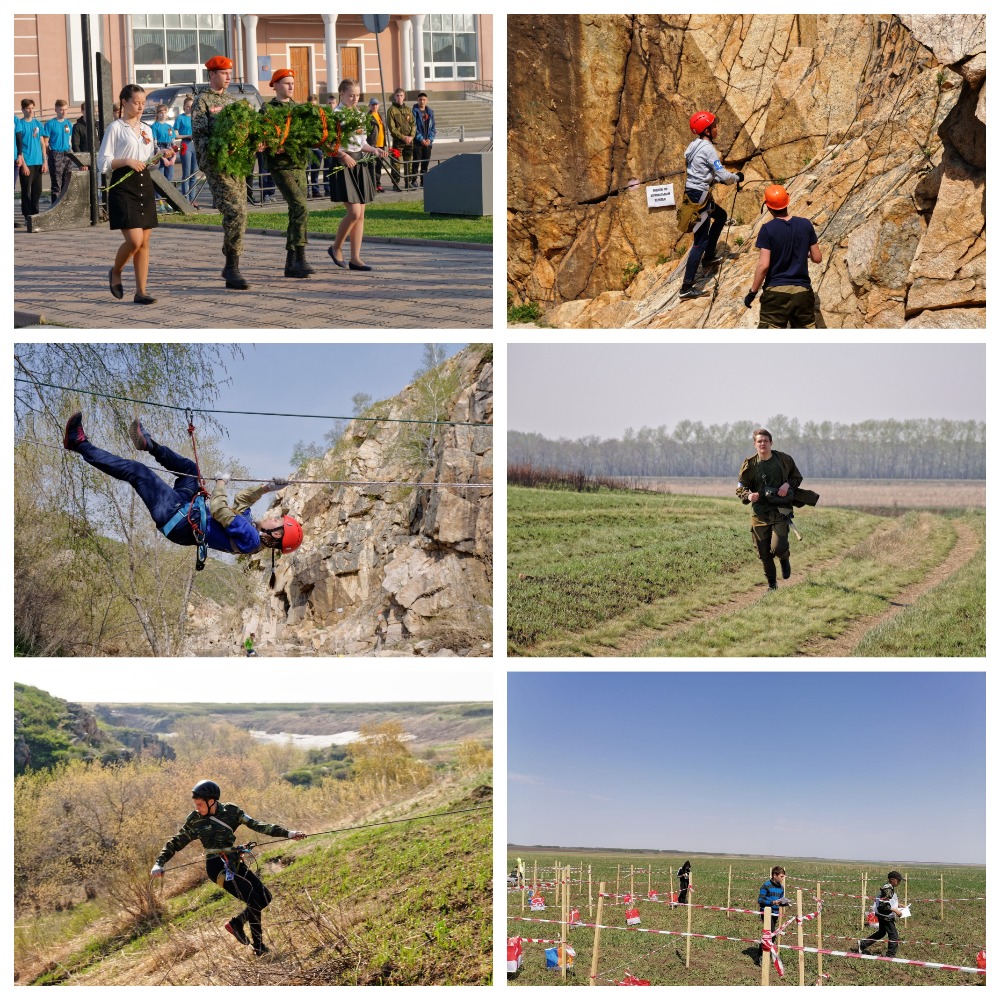 Материал подготовила:М.В. Ижицкая, методист МБУ ДО «Станция туризма и экскурсий»8 мая 8 мая 8 мая до 15:00до 15:00Заезд ГСК, участников.15:00 – 19:0015:00 – 19:00Постановка дистанции.19:0019:00Совещание ГСК с представителями команд.9 мая 9 мая 9 мая 08:00 – 09:30Регистрация участников.Регистрация участников.09:30 –  09:4509:30 –  09:45Торжественное открытие соревнований.10:0010:00Старт видов программы: «Марш-бросок», «Спортивный Лабиринт», «Комбинированная полоса препятствий».15.00 – 16.0015.00 – 16.00Подведение итогов, награждение победителей.16.0016.00Отъезд участников.